АДМИНИСТРАЦИЯ  СНЕГИРЕВСКОГО СЕЛЬСКОГО ПОСЕЛЕНИЯ ШУМЯЧСКОГО РАЙОНА СМОЛЕНСКОЙ ОБЛАСТИПОСТАНОВЛЕНИЕот «01» августа 2023 года       № 37      В соответствии с постановлением Администрации Смоленской области от 27.10.2005 года №311 « Об оплате труда работников, замещающих должности, не являющиеся государственными должностями Смоленской области, должностями государственной гражданской службы Смоленской области» (в редакции постановлений Администрации Смоленской области от 13.12.2005 г. № 356, от 15.11.2006 г. № 402,  от 26.11.2007 г. № 423,  от 29.01.2008 г. № 40,  от 28.07.2008 г. № 403,  от 21.11.2008 г. № 627,  от 19.12.2008 г. № 712, от 29.12.2008 г. № 758 , от 17.01.2011г. № 13, от 20.10.2011г. № 650, от 13.12.2011г. № 812,  от 25.05.2012 г. № 316, от 19.06.2012 г. № 377 , от 11.09.2012 г. № 629,  от 03.12.2012 г. № 917, от 26.09.2013 г. №712, от 04.12.2013 г. №1014, от 27.12.2013 г. № 1166, от 28.04.2014 №314, от 08.05.2014 г. № 338, от 10.10.2014 №706,от 09.02.2015 № 43,  от 23.09.2015 № 600, от 24.11.2015 № 741, от 01.02.2016 № 19, от 31.08.2016 № 525, от 03.11.2016 № 650, от 13.12.2016 № 729, от 01.03.2017 № 85, от 11.05.2017 № 299,от 29.06.2017 №426, от 01.11.2017 № 729, от 22.12.2017 №889, 27.04.2018 №271, 19.11.2018 №740, 14.12.2018 №857, 29.07.2019 №448, от 24.09.2019 № 550, от 27.12.2019 №834, от 30.09.2020 № 577, от 25.03.2021 №177, от 25.11.2021 №748, от 25.01.2022 №17, от 08.08.2022 №539, от 30.09.2022 №698, от 14.07.2023 № 394)         Администрация Снегиревского сельского поселения Шумячского района Смоленской области  ПОСТАНОВЛЯЕТ :1.Внести в постановление Администрации Снегиревского сельского поселения Шумячского района Смоленской области от 13.11.2012 г. № 59 « Об оплате труда лиц, исполняющих обязанности по техническому обеспечению деятельности Администрации Снегиревского сельского поселения Шумячского района Смоленской области» (в редакции постановлений Администрации Снегиревского сельского поселения Шумячского района Смоленской области от 24.10.2014 №49, от 17.02.2015  №8, от 15.11.2016 № 72, от 16.11.2017 № 79, от 01.04.2019 №19, от 02.10.2019 №42, от 09.01.2020 №1, от 20.10.2020 №42, от 17.10.2022 г. № 38, от 22.06.2023 г. № 32) следующие изменения: 1.1 приложение № 1 к постановлению изложить в новой редакции (прилагается). 2. Настоящее постановление вступает в силу с момента его подписания и  распространяет свое действие на правоотношения, возникшие с 01 июля                   2023 года.Глава муниципального образованияСнегиревского сельского поселения  Шумячского района Смоленской области                                    В.А.ТимофеевПЕРЕЧЕНЬ
наименований должностей лиц,  исполняющих обязанности по техническому обеспечению деятельности в Администрации Снегиревского сельского поселения Шумячского района  Смоленской области и размеры их должностных окладов* Допускается двойное наименование должности в зависимости от специализации и  выполняемых функций в той или иной сфере управления.
     О внесении изменений в постановление Администрации Снегиревского сельского поселения Шумячского района Смоленской области от 13.11.2012г. №59Приложение № 1к постановлению Администрации Снегиревского сельского поселения Шумячского района  Смоленской     области от «01» августа 2023 г. № 37              Наименование должностиРазмер должностного окладаСтарший менеджер8677Инспектор7326Бухгалтер7326Старший инспектор7326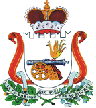 